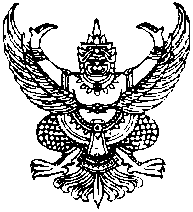 ประกาศองค์การบริหารส่วนตำบลนาเรียงเรื่อง  สอบราคาจ้างเหมาโครงการก่อสร้างถนนผิวจราจร คสล. สายในไร่ – หัวแพ  หมู่ที่  5 ตำบลนาเรียง        อำเภอพรหมคีรี จังหวัดนครศรีธรรมราช ...........................................................................	ด้วยองค์การบริหารส่วนตำบลนาเรียง  อำเภอพรหมคีรี จังหวัดนครศรีธรรมราช มีความประสงค์    จะสอบราคาจ้างเหมาโครงการก่อสร้างถนนผิวจราจร คสล. สายในไร่ – หัวแพ  หมู่ที่  5  ตำบลนาเรียง  ถนนกว้าง      ผิวจราจรกว้าง 4  เมตร ยาว 125 เมตร  หนา 0.15 เมตร หรือพื้นที่  คสล.  ไม่น้อยกว่า 500  ตารางเมตร  และถมหินคลุกไหล่ทางข้างละ   ปริมาตรหินคลุกไม่น้อยกว่า  24 ลูกบาศก์เมตร  พร้อมเกลี่ยปรับระดับไหล่ทาง  ตามแบบแปลนกรมการปกครอง ท1 – 01 และติดตั้งป้ายโครงการ จำนวน 1  ป้าย เสร็จเรียบร้อย         เป็นเงินงบประมาณ จำนวน  268,000.- บาท.-(สองแสนหกหมื่นแปดพันบาทถ้วน) และราคากลางเป็นเงิน      จำนวน 267,000.- บาท (สองแสนหกหมื่นเจ็ดพันบาทถ้วน)ราคากลางของงานจ้างในการสอบราคาในครั้งนี้เป็นราคากลางของทางราชการ ไม่ถือว่าผูกพันที่      ผู้เสนอราคาจะต้องพิจารณาไปตามนั้น ผู้เสนอราคาจะต้องรับผิดชอบในการถอดแบบและคำนวณราคางานเอง        จะนำราคากลางของทางราชการมาปฏิเสธความรับผิดชอบหรือเรียกร้องค่าก่อสร้างในภายหลังไม่ได้ ผู้มีสิทธิเสนอราคาจะต้องมีคุณสมบัติดังนี้  1. ผู้เสนอราคาต้องเป็นผู้มีอาชีพรับจ้างทำงานที่สอบราคาจ้าง 2. ผู้เสนอราคาต้องไม่เป็นผู้ถูกระบุชื่อไว้ในบัญชีชื่อผู้ทิ้งงานของทางราชการและได้แจ้งเวียนชื่อแล้วหรือไม่เป็นผู้ที่ได้รับผลของการสั่งให้นิติบุคคลหรือบุคคลอื่นเป็นผู้ทิ้งงานตามระเบียบของราชการ 3. ผู้เสนอราคาเป็นผู้ที่ได้ซื้อเอกสารสอบราคาและแบบแปลน และลงลายมือชื่อไว้เป็นหลักฐาน มิฉะนั้นไม่มีสิทธิ์ยื่นซองเสนอราคา4. ผู้เสนอราคาต้องไม่เป็นผู้ได้รับเอกสิทธิ์หรือความคุ้มกันซึ่งอาจปฏิเสธไม่ยอมขึ้นศาลไทยเว้นแต่รัฐบาลของผู้เสนอราคาได้มีคำสั่งให้สละสิทธิ์และความคุ้มกันเช่นว่านั้น5. ผู้เสนอราคาต้องไม่เป็นผู้มีผลประโยชน์ร่วมกับผู้เสนอราคารายอื่น ณ วันประกาศสอบราคา หรือไม่เป็นผู้กระทำการอันเป็นการขัดขวางการแข่งขันราคาอย่างเป็นธรรมในการเสนอราคาครั้งนี้6. ผู้เสนอราคาจะต้องเป็นนิติบุคคลหรือบุคคลธรรมดา มีผลงานก่อสร้างประเภทเดียวกันกับงานที่สอบราคาจ้างและเป็นผลงานที่เป็นคู่สัญญาโดยตรงกับส่วนราชการ หน่วยงานตามกฎหมายว่าด้วยระเบียบบริหารราชการส่วนท้องถิ่น หน่วยงานอื่นซึ่งมีกฎหมายบัญญัติให้มีฐานะเป็นราชการบริหารส่วนท้องถิ่น รัฐวิสาหกิจ หรือหน่วยงานเอกชนที่องค์การบริหารส่วนตำบลนาเรียงเชื่อถือ   โครงการก่อสร้างถนนผิวจราจร คสล. สายในไร่ – หัวแพ  หมู่ที่  5  ตำบลนาเรียง  อำเภอพรหมคีรี จังหวัดนครศรีธรรมราช  ปีงบประมาณ พ.ศ. 2558 ต้องมีผลงานก่อสร้างประเภทเดียวกัน ในวงเงินไม่น้อยกว่า 133,500.-บาท (หนึ่งแสนสามหมื่นสามพันห้าบาทถ้วน)/7  ผู้เสนอราคา...-2-7. ผู้เสนอราคาบุคคลหรือนิติบุคคลที่เสนอราคาต่อองค์การบริหารส่วนตำบลนาเรียง จะเข้าเป็นคู่สัญญาต้องไม่อยู่ในฐานะเป็นผู้ไม่แสดงบัญชีรายรับ รายจ่าย หรือแสดงบัญชีรายรับรายจ่ายไม่ถูกต้องครบถ้วนในสาระสำคัญตามประกาศของคณะกรรมการ ป.ป.ช. เรื่อง  หลักเกณฑ์และวิธีการจัดทำและแสดงบัญชีรายการรับจ่ายของโครงการที่บุคคลหรือนิติบุคคลเป็นคู่สัญญากับหน่วยงานของรัฐ พ.ศ.2554 และที่แก้ไขเพิ่มเติม8. ผู้เสนอราคาบุคคลหรือนิติบุคคลที่จะเข้าเป็นคู่สัญญากับหน่วยงานภาครัฐซึ่งได้ดำเนินการจัดซื้อจัดจ้างด้วยระบบอิเล็กทรอนิกส์ (e-Government Procurement:eGP) ต้องลงทะเบียนในระบบอิเล็กทรอนิกส์ของกรมบัญชีกลาง ที่เว็บไซต์ศูนย์ข้อมูลจัดซื้อจัดจ้างภาครัฐ9. ผู้เสนอราคาคู่สัญญาต้องรับและจ่ายผ่านบัญชีธนาคาร เว้นแต่การจ่ายเงินแต่ละครั้งซึ่งมีมูลค่า    ไม่เกินสามหมื่นบาทคู่สัญญาอาจจ่ายเป็นเงินสดก็ได้  ทั้งนี้ ผู้เสนอราคาที่ได้รับการคัดเลือกให้เป็นผู้ชนะการเสนอราคา และหากมีการทำสัญญากับองค์การบริหารส่วนตำบลนาเรียง ต้องจัดทำบัญชีแสดงรายรับรายจ่ายและยื่นต่อกรมสรรพากร และต้องรับจ่ายเงินผ่านบัญชีเงินฝากกระแสรายวัน เว้นแต่การรับจ่ายเงินแต่ละครั้ง ซึ่งมีมูลค่าไม่เกินสามหมื่นบาท อาจรับจ่ายเป็นเงินสดก็ได้ ตามประกาศคณะกรรมการ ป.ป.ช. เรื่องหลักเกณฑ์และวิธีการจัดทำและแสดงบัญชีรายการรับจ่ายของโครงการที่บุคคลหรือนิติบุคคลเป็นคู่สัญญากับหน่วยงานของรัฐ พ.ศ.2554 (แก้ไขเพิ่มเติม (ฉบับที่ 2) พ.ศ. 2554 และ(ฉบับที่ 3)   พ.ศ.2555)กำหนดดูสถานที่ก่อสร้างพร้อมกันในวันที่ 11  กุมภาพันธ์ 2557 ระหว่างเวลา 10.00 น.                 ณ ห้องประชุมองค์การบริหารส่วนตำบลและกำหนดรับฟังคำชี้แจงรายละเอียดเพิ่มเติม ในวันเดียวกัน                ตั้งแต่เวลา 11.00 น. เป็นต้นไป ณ สถานที่ก่อสร้างโครงการกำหนดยื่นซองสอบราคาระหว่างวันที่ 30 มกราคม  2558  ถึงวันที่ 12  กุมภาพันธ์ 2558                     โดยกำหนดยื่นซองสอบราคาดังต่อไปนี้ ตั้งแต่วันที่  30 มกราคม  2558  ถึงวันที่  11  กุมภาพันธ์  2558         ในวันและเวลาราชการ (08.30น.- 16.30น.) ณ องค์การบริหารส่วนตำบลนาเรียงและในวันที่ 12  กุมภาพันธ์ 2558 ยื่นซองสอบราคา ในเวลาราชการ (08.30น. – 16.30น.) ณ  ศูนย์รวมข้อมูลข่าวสารการซื้อหรือการจ้างขององค์กรปกครองท้องถิ่นอำเภอ  อำเภอพรหมคีรี  จังหวัดนครศรีธรรมราชกำหนดเปิดซองสอบราคา ในวันที่ 13   กุมภาพันธ์  2558 ณ ศูนย์รวมข้อมูลข่าวสารการซื้อหรือ     การจ้างขององค์การบริหารส่วนตำบลระดับอำเภอ  อำเภอพรหมคีรี  จังหวัดนครศรีธรรมราช ตั้งแต่เวลา 10.30 น. เป็นต้นไปราคาจำหน่ายเอกสารสอบราคาจ้างเหมาโครงการก่อสร้างถนนผิวจราจร คสล. สายในไร่ – หัวแพ  หมู่ที่  5  ตำบลนาเรียง   อำเภอพรหมคีรี จังหวัดนครศรีธรรมราช  ปีงบประมาณ พ.ศ.2558   ราคา 1,000.- บาท (หนึ่งพันบาทถ้วน)/ผู้สนใจติดต่อ...-3-		ผู้สนใจติดต่อขอซื้อเอกสารสอบราคาได้ ณ กองคลัง องค์การบริหารส่วนตำบลนาเรียง ระหว่าง    วันที่       มกราคม 2558  ถึงวันที่       กุมภาพันธ์ 2558   ระหว่างเวลา 08.00 น - 16.30 น. (ในวันและ     เวลาราชการ)หรือสอบถามทางโทรศัพท์หมายเลข 0-7547-0052 เว็ปไซต์ www.nareang.go.th ,www.nakhonsithammarat.go.th และwww.gprocurement.go.th. 		ประกาศ    ณ  วันที่       เดือน  มกราคม พ.ศ. 2558 (นายสมเกียรติ  ไหมดี)นายกองค์การบริหารส่วนตำบลนาเรียง